2018 Thailand Lab International第8屆泰國科學實驗器材展 報名表業務代表：         　     	貿易眼將於2018年6月30日前以電子郵件寄發通知函，請務必填寫正確之電子郵件地址。本公司已詳讀並同意依照「2018 Thailand Lab International第8屆泰國科學實驗器材展」各項規定參加，如有違反規定情事，本公司願負相關法律責任。　此致　貿易眼國際股份有限公司公司印鑑章：                                          負責人印鑑章：填  表  人：                                          日　　　　期：                                      第一聯：正本（請交回貿易眼國際<股>）　　　　　　　　　　　　　　　　　　　　　第二聯：副本（參展單位收執）統一編號□□□□□□□□ (必填)網　址網　址公司全銜(中文) (中文) (中文) (中文) (中文) (中文) 公司全銜(英文) (英文) (英文) (英文) (英文) (英文) 負 責 人(中文) (英文) (英文) (英文) (英文) (英文) 公司地址(中文) □□□□□(中文) □□□□□(中文) □□□□□(中文) □□□□□(中文) □□□□□(中文) □□□□□公司地址(英文) (英文) (英文) (英文) (英文) (英文) 電　　話傳　真傳　真聯 絡 人職　稱職　稱電　　話emailemail參  展聯 絡 人(中文) (英文) (英文) (英文) (英文) (英文) 職　　稱(中文) (英文) (英文) (英文) (英文) (英文) 手   機emailemail申請項目需求數量        個展示單位需求數量        個展示單位需求數量        個展示單位需求數量        個展示單位 轉 角□是　□否展品名稱(中/英文)(中/英文)(中/英文)(中/英文)(中/英文)(中/英文)展位價格及配備18平方米空地，USD6,690【2018/4/30前，早鳥價USD5,880】（未稅）9平方米標準展位，USD3,621【2018/4/30前，早鳥價USD3,270】（未稅）配備：諮詢桌*1、椅子*2、日光燈*2、插座*1、垃圾桶、地毯、基本隔板、公司招牌板9平方米升級展位，USD3,810【2018/4/30前，早鳥價USD3,450】（未稅）配備：諮詢桌*1、圓桌*1、椅子*4、日光燈*2、插座*1、垃圾桶、地毯、基本隔板、升級公司招牌板※轉角加收USD450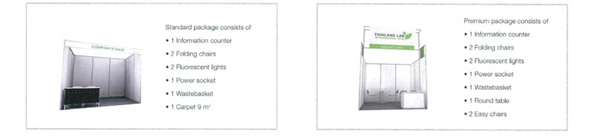 18平方米空地，USD6,690【2018/4/30前，早鳥價USD5,880】（未稅）9平方米標準展位，USD3,621【2018/4/30前，早鳥價USD3,270】（未稅）配備：諮詢桌*1、椅子*2、日光燈*2、插座*1、垃圾桶、地毯、基本隔板、公司招牌板9平方米升級展位，USD3,810【2018/4/30前，早鳥價USD3,450】（未稅）配備：諮詢桌*1、圓桌*1、椅子*4、日光燈*2、插座*1、垃圾桶、地毯、基本隔板、升級公司招牌板※轉角加收USD45018平方米空地，USD6,690【2018/4/30前，早鳥價USD5,880】（未稅）9平方米標準展位，USD3,621【2018/4/30前，早鳥價USD3,270】（未稅）配備：諮詢桌*1、椅子*2、日光燈*2、插座*1、垃圾桶、地毯、基本隔板、公司招牌板9平方米升級展位，USD3,810【2018/4/30前，早鳥價USD3,450】（未稅）配備：諮詢桌*1、圓桌*1、椅子*4、日光燈*2、插座*1、垃圾桶、地毯、基本隔板、升級公司招牌板※轉角加收USD45018平方米空地，USD6,690【2018/4/30前，早鳥價USD5,880】（未稅）9平方米標準展位，USD3,621【2018/4/30前，早鳥價USD3,270】（未稅）配備：諮詢桌*1、椅子*2、日光燈*2、插座*1、垃圾桶、地毯、基本隔板、公司招牌板9平方米升級展位，USD3,810【2018/4/30前，早鳥價USD3,450】（未稅）配備：諮詢桌*1、圓桌*1、椅子*4、日光燈*2、插座*1、垃圾桶、地毯、基本隔板、升級公司招牌板※轉角加收USD45018平方米空地，USD6,690【2018/4/30前，早鳥價USD5,880】（未稅）9平方米標準展位，USD3,621【2018/4/30前，早鳥價USD3,270】（未稅）配備：諮詢桌*1、椅子*2、日光燈*2、插座*1、垃圾桶、地毯、基本隔板、公司招牌板9平方米升級展位，USD3,810【2018/4/30前，早鳥價USD3,450】（未稅）配備：諮詢桌*1、圓桌*1、椅子*4、日光燈*2、插座*1、垃圾桶、地毯、基本隔板、升級公司招牌板※轉角加收USD45018平方米空地，USD6,690【2018/4/30前，早鳥價USD5,880】（未稅）9平方米標準展位，USD3,621【2018/4/30前，早鳥價USD3,270】（未稅）配備：諮詢桌*1、椅子*2、日光燈*2、插座*1、垃圾桶、地毯、基本隔板、公司招牌板9平方米升級展位，USD3,810【2018/4/30前，早鳥價USD3,450】（未稅）配備：諮詢桌*1、圓桌*1、椅子*4、日光燈*2、插座*1、垃圾桶、地毯、基本隔板、升級公司招牌板※轉角加收USD450開立發票□是，加5%稅□是，加5%稅□否，未稅價，開立invoice□否，未稅價，開立invoice□否，未稅價，開立invoice□否，未稅價，開立invoice注意事項及繳款方式需繳交報名表報名參展商請填寫展示單位之需求數量報名費用繳交：請於收到請款單15日內完成匯款，以email或傳真回傳「匯款水單」傳真號碼：(04)2313-3159電匯資料：以請款單為主需繳交報名表報名參展商請填寫展示單位之需求數量報名費用繳交：請於收到請款單15日內完成匯款，以email或傳真回傳「匯款水單」傳真號碼：(04)2313-3159電匯資料：以請款單為主需繳交報名表報名參展商請填寫展示單位之需求數量報名費用繳交：請於收到請款單15日內完成匯款，以email或傳真回傳「匯款水單」傳真號碼：(04)2313-3159電匯資料：以請款單為主需繳交報名表報名參展商請填寫展示單位之需求數量報名費用繳交：請於收到請款單15日內完成匯款，以email或傳真回傳「匯款水單」傳真號碼：(04)2313-3159電匯資料：以請款單為主需繳交報名表報名參展商請填寫展示單位之需求數量報名費用繳交：請於收到請款單15日內完成匯款，以email或傳真回傳「匯款水單」傳真號碼：(04)2313-3159電匯資料：以請款單為主需繳交報名表報名參展商請填寫展示單位之需求數量報名費用繳交：請於收到請款單15日內完成匯款，以email或傳真回傳「匯款水單」傳真號碼：(04)2313-3159電匯資料：以請款單為主